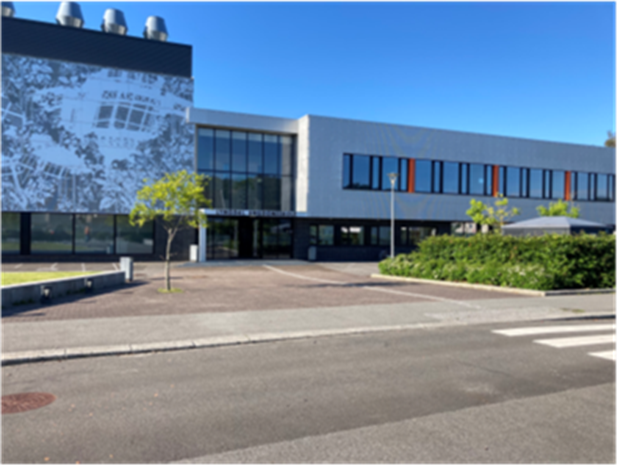 Saksliste FAU-Møte Lyngdal ungdomsskole Dato: 30.01.2023 kl. 18.00-19.30Sosionom på skole. Skriv til su vedtas og følges opp av SU. FAU leder er ansvarlig.Foreldreundersøkelsen og elevundersøkelsen. Hvilke funn/svar fikk man? Presenteres på møtet.Samhandling- søke kommunen om penger til å gjøre sosiale/velferdstiltak. Hva ønsker vi å gjøre for våre barn? FAU leder har sendt mail til elevrådet og bedt de om tilbakemeldinger på hva de ønsker vi skal sette fokus på av sosiale tiltak.Stygt språk på skolen. Hva kan vi foreldre bidra med og hva ønsker skolen?Oversikt over foreldremøter i regi av skolen og sosiale tiltak på alle trinn våren 2023. Rektor slutter til sommeren og sier litt om prosessen videre.Rektors hjørne og eventuelt. 